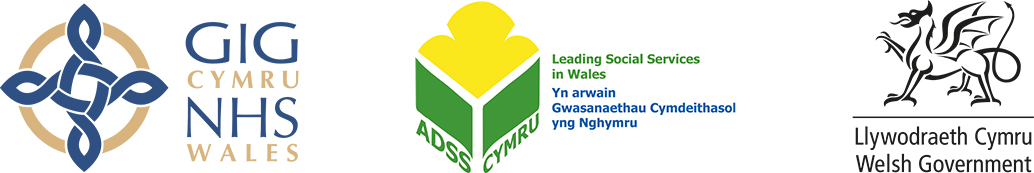 DEPRIVATION OF LIBERTY SAFEGUARDS FORM 1MANAGING AUTHORITY’S REQUEST FOR STANDARD AUTHORISATION and MANAGING AUTHORITY’S URGENT AUTHORISATION DEPRIVATION OF LIBERTY SAFEGUARDS FORM 1MANAGING AUTHORITY’S REQUEST FOR STANDARD AUTHORISATION and MANAGING AUTHORITY’S URGENT AUTHORISATION DEPRIVATION OF LIBERTY SAFEGUARDS FORM 1MANAGING AUTHORITY’S REQUEST FOR STANDARD AUTHORISATION and MANAGING AUTHORITY’S URGENT AUTHORISATION Full name of person being deprived of libertySexDate of Birth (or estimated age if unknown)Person to contact and details of care home or hospital (Managing Authority)Person to contact and details of care home or hospital (Managing Authority)Person to contact and details of care home or hospital (Managing Authority)NameAddress (including ward if appropriate)TelephoneEmailUsual address of the person liable to be deprived of liberty, (if different to above)Telephone NumberName and address of the Supervisory Body where this form is being sentDetails of Care Co-ordinator/Care ManagerCommunication Needs and any relevant medical historyTHE NATURE OF THE PROPOSED DEPRIVATION OF LIBERTYExplain why the person is or will not be free to leave and why they are under continuous supervision and continuous control (the acid test).A RELEVANT CARE PLAN SHOULD BE ATTACHED which should describe the restrictions (including their frequency) you have put/propose to put in place which are necessary to ensure the person receives care and treatment. (It will be helpful if you can describe why less restrictive options are not possible including risks of harm to the person.)  it should also  included details of personal care, mobility, medication, support with behavioural issues, types of choice the person had and any medical treatment the person is receiving.THE NATURE OF THE PROPOSED DEPRIVATION OF LIBERTYExplain why the person is or will not be free to leave and why they are under continuous supervision and continuous control (the acid test).A RELEVANT CARE PLAN SHOULD BE ATTACHED which should describe the restrictions (including their frequency) you have put/propose to put in place which are necessary to ensure the person receives care and treatment. (It will be helpful if you can describe why less restrictive options are not possible including risks of harm to the person.)  it should also  included details of personal care, mobility, medication, support with behavioural issues, types of choice the person had and any medical treatment the person is receiving.THE NATURE OF THE PROPOSED DEPRIVATION OF LIBERTYExplain why the person is or will not be free to leave and why they are under continuous supervision and continuous control (the acid test).A RELEVANT CARE PLAN SHOULD BE ATTACHED which should describe the restrictions (including their frequency) you have put/propose to put in place which are necessary to ensure the person receives care and treatment. (It will be helpful if you can describe why less restrictive options are not possible including risks of harm to the person.)  it should also  included details of personal care, mobility, medication, support with behavioural issues, types of choice the person had and any medical treatment the person is receiving.THE NATURE OF THE PROPOSED DEPRIVATION OF LIBERTYExplain why the person is or will not be free to leave and why they are under continuous supervision and continuous control (the acid test).A RELEVANT CARE PLAN SHOULD BE ATTACHED which should describe the restrictions (including their frequency) you have put/propose to put in place which are necessary to ensure the person receives care and treatment. (It will be helpful if you can describe why less restrictive options are not possible including risks of harm to the person.)  it should also  included details of personal care, mobility, medication, support with behavioural issues, types of choice the person had and any medical treatment the person is receiving.THE NATURE OF THE PROPOSED DEPRIVATION OF LIBERTYExplain why the person is or will not be free to leave and why they are under continuous supervision and continuous control (the acid test).A RELEVANT CARE PLAN SHOULD BE ATTACHED which should describe the restrictions (including their frequency) you have put/propose to put in place which are necessary to ensure the person receives care and treatment. (It will be helpful if you can describe why less restrictive options are not possible including risks of harm to the person.)  it should also  included details of personal care, mobility, medication, support with behavioural issues, types of choice the person had and any medical treatment the person is receiving.THE NATURE OF THE PROPOSED DEPRIVATION OF LIBERTYExplain why the person is or will not be free to leave and why they are under continuous supervision and continuous control (the acid test).A RELEVANT CARE PLAN SHOULD BE ATTACHED which should describe the restrictions (including their frequency) you have put/propose to put in place which are necessary to ensure the person receives care and treatment. (It will be helpful if you can describe why less restrictive options are not possible including risks of harm to the person.)  it should also  included details of personal care, mobility, medication, support with behavioural issues, types of choice the person had and any medical treatment the person is receiving.THE NATURE OF THE PROPOSED DEPRIVATION OF LIBERTYExplain why the person is or will not be free to leave and why they are under continuous supervision and continuous control (the acid test).A RELEVANT CARE PLAN SHOULD BE ATTACHED which should describe the restrictions (including their frequency) you have put/propose to put in place which are necessary to ensure the person receives care and treatment. (It will be helpful if you can describe why less restrictive options are not possible including risks of harm to the person.)  it should also  included details of personal care, mobility, medication, support with behavioural issues, types of choice the person had and any medical treatment the person is receiving.THE NATURE OF THE PROPOSED DEPRIVATION OF LIBERTYExplain why the person is or will not be free to leave and why they are under continuous supervision and continuous control (the acid test).A RELEVANT CARE PLAN SHOULD BE ATTACHED which should describe the restrictions (including their frequency) you have put/propose to put in place which are necessary to ensure the person receives care and treatment. (It will be helpful if you can describe why less restrictive options are not possible including risks of harm to the person.)  it should also  included details of personal care, mobility, medication, support with behavioural issues, types of choice the person had and any medical treatment the person is receiving.THE NATURE OF THE PROPOSED DEPRIVATION OF LIBERTYExplain why the person is or will not be free to leave and why they are under continuous supervision and continuous control (the acid test).A RELEVANT CARE PLAN SHOULD BE ATTACHED which should describe the restrictions (including their frequency) you have put/propose to put in place which are necessary to ensure the person receives care and treatment. (It will be helpful if you can describe why less restrictive options are not possible including risks of harm to the person.)  it should also  included details of personal care, mobility, medication, support with behavioural issues, types of choice the person had and any medical treatment the person is receiving.THE NATURE OF THE PROPOSED DEPRIVATION OF LIBERTYExplain why the person is or will not be free to leave and why they are under continuous supervision and continuous control (the acid test).A RELEVANT CARE PLAN SHOULD BE ATTACHED which should describe the restrictions (including their frequency) you have put/propose to put in place which are necessary to ensure the person receives care and treatment. (It will be helpful if you can describe why less restrictive options are not possible including risks of harm to the person.)  it should also  included details of personal care, mobility, medication, support with behavioural issues, types of choice the person had and any medical treatment the person is receiving.THE NATURE OF THE PROPOSED DEPRIVATION OF LIBERTYExplain why the person is or will not be free to leave and why they are under continuous supervision and continuous control (the acid test).A RELEVANT CARE PLAN SHOULD BE ATTACHED which should describe the restrictions (including their frequency) you have put/propose to put in place which are necessary to ensure the person receives care and treatment. (It will be helpful if you can describe why less restrictive options are not possible including risks of harm to the person.)  it should also  included details of personal care, mobility, medication, support with behavioural issues, types of choice the person had and any medical treatment the person is receiving.THE NATURE OF THE PROPOSED DEPRIVATION OF LIBERTYExplain why the person is or will not be free to leave and why they are under continuous supervision and continuous control (the acid test).A RELEVANT CARE PLAN SHOULD BE ATTACHED which should describe the restrictions (including their frequency) you have put/propose to put in place which are necessary to ensure the person receives care and treatment. (It will be helpful if you can describe why less restrictive options are not possible including risks of harm to the person.)  it should also  included details of personal care, mobility, medication, support with behavioural issues, types of choice the person had and any medical treatment the person is receiving.THE NATURE OF THE PROPOSED DEPRIVATION OF LIBERTYExplain why the person is or will not be free to leave and why they are under continuous supervision and continuous control (the acid test).A RELEVANT CARE PLAN SHOULD BE ATTACHED which should describe the restrictions (including their frequency) you have put/propose to put in place which are necessary to ensure the person receives care and treatment. (It will be helpful if you can describe why less restrictive options are not possible including risks of harm to the person.)  it should also  included details of personal care, mobility, medication, support with behavioural issues, types of choice the person had and any medical treatment the person is receiving.THE NATURE OF THE PROPOSED DEPRIVATION OF LIBERTYExplain why the person is or will not be free to leave and why they are under continuous supervision and continuous control (the acid test).A RELEVANT CARE PLAN SHOULD BE ATTACHED which should describe the restrictions (including their frequency) you have put/propose to put in place which are necessary to ensure the person receives care and treatment. (It will be helpful if you can describe why less restrictive options are not possible including risks of harm to the person.)  it should also  included details of personal care, mobility, medication, support with behavioural issues, types of choice the person had and any medical treatment the person is receiving.THE NATURE OF THE PROPOSED DEPRIVATION OF LIBERTYExplain why the person is or will not be free to leave and why they are under continuous supervision and continuous control (the acid test).A RELEVANT CARE PLAN SHOULD BE ATTACHED which should describe the restrictions (including their frequency) you have put/propose to put in place which are necessary to ensure the person receives care and treatment. (It will be helpful if you can describe why less restrictive options are not possible including risks of harm to the person.)  it should also  included details of personal care, mobility, medication, support with behavioural issues, types of choice the person had and any medical treatment the person is receiving.INFORMATION ABOUT INTERESTED PERSONS AND OTHERS TO CONSULT- including relationship to person being deprived of their liberty: Family member or friend; Anyone named by the person as someone to be consulted about their welfare;Anyone engaged in caring for the person or interested in their welfare; Any donee of a Lasting Power of Attorney for Health and Welfare granted by the person; Any Deputy for Health and Welfare appointed for the person by the Court of Protection; Any IMCA instructed in accordance with sections 37 to 39D of the Mental Capacity Act 2005 (PLEASE EXPAND LIST IF NEEDED)INFORMATION ABOUT INTERESTED PERSONS AND OTHERS TO CONSULT- including relationship to person being deprived of their liberty: Family member or friend; Anyone named by the person as someone to be consulted about their welfare;Anyone engaged in caring for the person or interested in their welfare; Any donee of a Lasting Power of Attorney for Health and Welfare granted by the person; Any Deputy for Health and Welfare appointed for the person by the Court of Protection; Any IMCA instructed in accordance with sections 37 to 39D of the Mental Capacity Act 2005 (PLEASE EXPAND LIST IF NEEDED)INFORMATION ABOUT INTERESTED PERSONS AND OTHERS TO CONSULT- including relationship to person being deprived of their liberty: Family member or friend; Anyone named by the person as someone to be consulted about their welfare;Anyone engaged in caring for the person or interested in their welfare; Any donee of a Lasting Power of Attorney for Health and Welfare granted by the person; Any Deputy for Health and Welfare appointed for the person by the Court of Protection; Any IMCA instructed in accordance with sections 37 to 39D of the Mental Capacity Act 2005 (PLEASE EXPAND LIST IF NEEDED)INFORMATION ABOUT INTERESTED PERSONS AND OTHERS TO CONSULT- including relationship to person being deprived of their liberty: Family member or friend; Anyone named by the person as someone to be consulted about their welfare;Anyone engaged in caring for the person or interested in their welfare; Any donee of a Lasting Power of Attorney for Health and Welfare granted by the person; Any Deputy for Health and Welfare appointed for the person by the Court of Protection; Any IMCA instructed in accordance with sections 37 to 39D of the Mental Capacity Act 2005 (PLEASE EXPAND LIST IF NEEDED)INFORMATION ABOUT INTERESTED PERSONS AND OTHERS TO CONSULT- including relationship to person being deprived of their liberty: Family member or friend; Anyone named by the person as someone to be consulted about their welfare;Anyone engaged in caring for the person or interested in their welfare; Any donee of a Lasting Power of Attorney for Health and Welfare granted by the person; Any Deputy for Health and Welfare appointed for the person by the Court of Protection; Any IMCA instructed in accordance with sections 37 to 39D of the Mental Capacity Act 2005 (PLEASE EXPAND LIST IF NEEDED)INFORMATION ABOUT INTERESTED PERSONS AND OTHERS TO CONSULT- including relationship to person being deprived of their liberty: Family member or friend; Anyone named by the person as someone to be consulted about their welfare;Anyone engaged in caring for the person or interested in their welfare; Any donee of a Lasting Power of Attorney for Health and Welfare granted by the person; Any Deputy for Health and Welfare appointed for the person by the Court of Protection; Any IMCA instructed in accordance with sections 37 to 39D of the Mental Capacity Act 2005 (PLEASE EXPAND LIST IF NEEDED)INFORMATION ABOUT INTERESTED PERSONS AND OTHERS TO CONSULT- including relationship to person being deprived of their liberty: Family member or friend; Anyone named by the person as someone to be consulted about their welfare;Anyone engaged in caring for the person or interested in their welfare; Any donee of a Lasting Power of Attorney for Health and Welfare granted by the person; Any Deputy for Health and Welfare appointed for the person by the Court of Protection; Any IMCA instructed in accordance with sections 37 to 39D of the Mental Capacity Act 2005 (PLEASE EXPAND LIST IF NEEDED)INFORMATION ABOUT INTERESTED PERSONS AND OTHERS TO CONSULT- including relationship to person being deprived of their liberty: Family member or friend; Anyone named by the person as someone to be consulted about their welfare;Anyone engaged in caring for the person or interested in their welfare; Any donee of a Lasting Power of Attorney for Health and Welfare granted by the person; Any Deputy for Health and Welfare appointed for the person by the Court of Protection; Any IMCA instructed in accordance with sections 37 to 39D of the Mental Capacity Act 2005 (PLEASE EXPAND LIST IF NEEDED)INFORMATION ABOUT INTERESTED PERSONS AND OTHERS TO CONSULT- including relationship to person being deprived of their liberty: Family member or friend; Anyone named by the person as someone to be consulted about their welfare;Anyone engaged in caring for the person or interested in their welfare; Any donee of a Lasting Power of Attorney for Health and Welfare granted by the person; Any Deputy for Health and Welfare appointed for the person by the Court of Protection; Any IMCA instructed in accordance with sections 37 to 39D of the Mental Capacity Act 2005 (PLEASE EXPAND LIST IF NEEDED)INFORMATION ABOUT INTERESTED PERSONS AND OTHERS TO CONSULT- including relationship to person being deprived of their liberty: Family member or friend; Anyone named by the person as someone to be consulted about their welfare;Anyone engaged in caring for the person or interested in their welfare; Any donee of a Lasting Power of Attorney for Health and Welfare granted by the person; Any Deputy for Health and Welfare appointed for the person by the Court of Protection; Any IMCA instructed in accordance with sections 37 to 39D of the Mental Capacity Act 2005 (PLEASE EXPAND LIST IF NEEDED)INFORMATION ABOUT INTERESTED PERSONS AND OTHERS TO CONSULT- including relationship to person being deprived of their liberty: Family member or friend; Anyone named by the person as someone to be consulted about their welfare;Anyone engaged in caring for the person or interested in their welfare; Any donee of a Lasting Power of Attorney for Health and Welfare granted by the person; Any Deputy for Health and Welfare appointed for the person by the Court of Protection; Any IMCA instructed in accordance with sections 37 to 39D of the Mental Capacity Act 2005 (PLEASE EXPAND LIST IF NEEDED)INFORMATION ABOUT INTERESTED PERSONS AND OTHERS TO CONSULT- including relationship to person being deprived of their liberty: Family member or friend; Anyone named by the person as someone to be consulted about their welfare;Anyone engaged in caring for the person or interested in their welfare; Any donee of a Lasting Power of Attorney for Health and Welfare granted by the person; Any Deputy for Health and Welfare appointed for the person by the Court of Protection; Any IMCA instructed in accordance with sections 37 to 39D of the Mental Capacity Act 2005 (PLEASE EXPAND LIST IF NEEDED)INFORMATION ABOUT INTERESTED PERSONS AND OTHERS TO CONSULT- including relationship to person being deprived of their liberty: Family member or friend; Anyone named by the person as someone to be consulted about their welfare;Anyone engaged in caring for the person or interested in their welfare; Any donee of a Lasting Power of Attorney for Health and Welfare granted by the person; Any Deputy for Health and Welfare appointed for the person by the Court of Protection; Any IMCA instructed in accordance with sections 37 to 39D of the Mental Capacity Act 2005 (PLEASE EXPAND LIST IF NEEDED)INFORMATION ABOUT INTERESTED PERSONS AND OTHERS TO CONSULT- including relationship to person being deprived of their liberty: Family member or friend; Anyone named by the person as someone to be consulted about their welfare;Anyone engaged in caring for the person or interested in their welfare; Any donee of a Lasting Power of Attorney for Health and Welfare granted by the person; Any Deputy for Health and Welfare appointed for the person by the Court of Protection; Any IMCA instructed in accordance with sections 37 to 39D of the Mental Capacity Act 2005 (PLEASE EXPAND LIST IF NEEDED)INFORMATION ABOUT INTERESTED PERSONS AND OTHERS TO CONSULT- including relationship to person being deprived of their liberty: Family member or friend; Anyone named by the person as someone to be consulted about their welfare;Anyone engaged in caring for the person or interested in their welfare; Any donee of a Lasting Power of Attorney for Health and Welfare granted by the person; Any Deputy for Health and Welfare appointed for the person by the Court of Protection; Any IMCA instructed in accordance with sections 37 to 39D of the Mental Capacity Act 2005 (PLEASE EXPAND LIST IF NEEDED)NameNameNameNameAddressAddressAddressAddressTelephoneTelephoneTelephoneTelephoneName Name Name Name AddressAddressAddressAddressTelephoneTelephoneTelephoneTelephoneIS IT NECESSARY FOR AN INDEPENDENT MENTAL CAPACITY ADVOCATE (IMCA) TO BE INSTRUCTED?	Place a cross in EITHER box belowIS IT NECESSARY FOR AN INDEPENDENT MENTAL CAPACITY ADVOCATE (IMCA) TO BE INSTRUCTED?	Place a cross in EITHER box belowIS IT NECESSARY FOR AN INDEPENDENT MENTAL CAPACITY ADVOCATE (IMCA) TO BE INSTRUCTED?	Place a cross in EITHER box belowIS IT NECESSARY FOR AN INDEPENDENT MENTAL CAPACITY ADVOCATE (IMCA) TO BE INSTRUCTED?	Place a cross in EITHER box belowIS IT NECESSARY FOR AN INDEPENDENT MENTAL CAPACITY ADVOCATE (IMCA) TO BE INSTRUCTED?	Place a cross in EITHER box belowIS IT NECESSARY FOR AN INDEPENDENT MENTAL CAPACITY ADVOCATE (IMCA) TO BE INSTRUCTED?	Place a cross in EITHER box belowIS IT NECESSARY FOR AN INDEPENDENT MENTAL CAPACITY ADVOCATE (IMCA) TO BE INSTRUCTED?	Place a cross in EITHER box belowIS IT NECESSARY FOR AN INDEPENDENT MENTAL CAPACITY ADVOCATE (IMCA) TO BE INSTRUCTED?	Place a cross in EITHER box belowIS IT NECESSARY FOR AN INDEPENDENT MENTAL CAPACITY ADVOCATE (IMCA) TO BE INSTRUCTED?	Place a cross in EITHER box belowIS IT NECESSARY FOR AN INDEPENDENT MENTAL CAPACITY ADVOCATE (IMCA) TO BE INSTRUCTED?	Place a cross in EITHER box belowIS IT NECESSARY FOR AN INDEPENDENT MENTAL CAPACITY ADVOCATE (IMCA) TO BE INSTRUCTED?	Place a cross in EITHER box belowIS IT NECESSARY FOR AN INDEPENDENT MENTAL CAPACITY ADVOCATE (IMCA) TO BE INSTRUCTED?	Place a cross in EITHER box belowIS IT NECESSARY FOR AN INDEPENDENT MENTAL CAPACITY ADVOCATE (IMCA) TO BE INSTRUCTED?	Place a cross in EITHER box belowIS IT NECESSARY FOR AN INDEPENDENT MENTAL CAPACITY ADVOCATE (IMCA) TO BE INSTRUCTED?	Place a cross in EITHER box belowIS IT NECESSARY FOR AN INDEPENDENT MENTAL CAPACITY ADVOCATE (IMCA) TO BE INSTRUCTED?	Place a cross in EITHER box belowYES: Apart from professionals and other people who are paid to provide care or treatment, this person has no-one whom it is appropriate to consult about what is in their best interests.YES: Apart from professionals and other people who are paid to provide care or treatment, this person has no-one whom it is appropriate to consult about what is in their best interests.YES: Apart from professionals and other people who are paid to provide care or treatment, this person has no-one whom it is appropriate to consult about what is in their best interests.YES: Apart from professionals and other people who are paid to provide care or treatment, this person has no-one whom it is appropriate to consult about what is in their best interests.YES: Apart from professionals and other people who are paid to provide care or treatment, this person has no-one whom it is appropriate to consult about what is in their best interests.YES: Apart from professionals and other people who are paid to provide care or treatment, this person has no-one whom it is appropriate to consult about what is in their best interests.YES: Apart from professionals and other people who are paid to provide care or treatment, this person has no-one whom it is appropriate to consult about what is in their best interests.YES: Apart from professionals and other people who are paid to provide care or treatment, this person has no-one whom it is appropriate to consult about what is in their best interests.YES: Apart from professionals and other people who are paid to provide care or treatment, this person has no-one whom it is appropriate to consult about what is in their best interests.YES: Apart from professionals and other people who are paid to provide care or treatment, this person has no-one whom it is appropriate to consult about what is in their best interests.YES: Apart from professionals and other people who are paid to provide care or treatment, this person has no-one whom it is appropriate to consult about what is in their best interests.YES: Apart from professionals and other people who are paid to provide care or treatment, this person has no-one whom it is appropriate to consult about what is in their best interests.YES: Apart from professionals and other people who are paid to provide care or treatment, this person has no-one whom it is appropriate to consult about what is in their best interests.NO: There is someone whom it is appropriate to consult about what is in the person’s best interests who is neither a professional nor is being paid to provide care or treatment.NO: There is someone whom it is appropriate to consult about what is in the person’s best interests who is neither a professional nor is being paid to provide care or treatment.NO: There is someone whom it is appropriate to consult about what is in the person’s best interests who is neither a professional nor is being paid to provide care or treatment.NO: There is someone whom it is appropriate to consult about what is in the person’s best interests who is neither a professional nor is being paid to provide care or treatment.NO: There is someone whom it is appropriate to consult about what is in the person’s best interests who is neither a professional nor is being paid to provide care or treatment.NO: There is someone whom it is appropriate to consult about what is in the person’s best interests who is neither a professional nor is being paid to provide care or treatment.NO: There is someone whom it is appropriate to consult about what is in the person’s best interests who is neither a professional nor is being paid to provide care or treatment.NO: There is someone whom it is appropriate to consult about what is in the person’s best interests who is neither a professional nor is being paid to provide care or treatment.NO: There is someone whom it is appropriate to consult about what is in the person’s best interests who is neither a professional nor is being paid to provide care or treatment.NO: There is someone whom it is appropriate to consult about what is in the person’s best interests who is neither a professional nor is being paid to provide care or treatment.NO: There is someone whom it is appropriate to consult about what is in the person’s best interests who is neither a professional nor is being paid to provide care or treatment.NO: There is someone whom it is appropriate to consult about what is in the person’s best interests who is neither a professional nor is being paid to provide care or treatment.NO: There is someone whom it is appropriate to consult about what is in the person’s best interests who is neither a professional nor is being paid to provide care or treatment.IS THERE A VALID AND APPLICABLE ADVANCE DECISION?Place a cross in EITHER box belowIS THERE A VALID AND APPLICABLE ADVANCE DECISION?Place a cross in EITHER box belowIS THERE A VALID AND APPLICABLE ADVANCE DECISION?Place a cross in EITHER box belowIS THERE A VALID AND APPLICABLE ADVANCE DECISION?Place a cross in EITHER box belowIS THERE A VALID AND APPLICABLE ADVANCE DECISION?Place a cross in EITHER box belowIS THERE A VALID AND APPLICABLE ADVANCE DECISION?Place a cross in EITHER box belowIS THERE A VALID AND APPLICABLE ADVANCE DECISION?Place a cross in EITHER box belowIS THERE A VALID AND APPLICABLE ADVANCE DECISION?Place a cross in EITHER box belowIS THERE A VALID AND APPLICABLE ADVANCE DECISION?Place a cross in EITHER box belowIS THERE A VALID AND APPLICABLE ADVANCE DECISION?Place a cross in EITHER box belowIS THERE A VALID AND APPLICABLE ADVANCE DECISION?Place a cross in EITHER box belowIS THERE A VALID AND APPLICABLE ADVANCE DECISION?Place a cross in EITHER box belowIS THERE A VALID AND APPLICABLE ADVANCE DECISION?Place a cross in EITHER box belowIS THERE A VALID AND APPLICABLE ADVANCE DECISION?Place a cross in EITHER box belowIS THERE A VALID AND APPLICABLE ADVANCE DECISION?Place a cross in EITHER box belowYES: The person has made an Advance Decision that may be valid and applicable to some or all of the treatment.YES: The person has made an Advance Decision that may be valid and applicable to some or all of the treatment.YES: The person has made an Advance Decision that may be valid and applicable to some or all of the treatment.YES: The person has made an Advance Decision that may be valid and applicable to some or all of the treatment.YES: The person has made an Advance Decision that may be valid and applicable to some or all of the treatment.YES: The person has made an Advance Decision that may be valid and applicable to some or all of the treatment.YES: The person has made an Advance Decision that may be valid and applicable to some or all of the treatment.YES: The person has made an Advance Decision that may be valid and applicable to some or all of the treatment.YES: The person has made an Advance Decision that may be valid and applicable to some or all of the treatment.YES: The person has made an Advance Decision that may be valid and applicable to some or all of the treatment.YES: The person has made an Advance Decision that may be valid and applicable to some or all of the treatment.YES: The person has made an Advance Decision that may be valid and applicable to some or all of the treatment.YES: The person has made an Advance Decision that may be valid and applicable to some or all of the treatment.NO: The Managing Authority is not aware that the person has made an Advance Decision that may be valid and applicable to some or all of the treatment.‘’’’NO: The Managing Authority is not aware that the person has made an Advance Decision that may be valid and applicable to some or all of the treatment.‘’’’NO: The Managing Authority is not aware that the person has made an Advance Decision that may be valid and applicable to some or all of the treatment.‘’’’NO: The Managing Authority is not aware that the person has made an Advance Decision that may be valid and applicable to some or all of the treatment.‘’’’NO: The Managing Authority is not aware that the person has made an Advance Decision that may be valid and applicable to some or all of the treatment.‘’’’NO: The Managing Authority is not aware that the person has made an Advance Decision that may be valid and applicable to some or all of the treatment.‘’’’NO: The Managing Authority is not aware that the person has made an Advance Decision that may be valid and applicable to some or all of the treatment.‘’’’NO: The Managing Authority is not aware that the person has made an Advance Decision that may be valid and applicable to some or all of the treatment.‘’’’NO: The Managing Authority is not aware that the person has made an Advance Decision that may be valid and applicable to some or all of the treatment.‘’’’NO: The Managing Authority is not aware that the person has made an Advance Decision that may be valid and applicable to some or all of the treatment.‘’’’NO: The Managing Authority is not aware that the person has made an Advance Decision that may be valid and applicable to some or all of the treatment.‘’’’NO: The Managing Authority is not aware that the person has made an Advance Decision that may be valid and applicable to some or all of the treatment.‘’’’NO: The Managing Authority is not aware that the person has made an Advance Decision that may be valid and applicable to some or all of the treatment.‘’’’IS THE PERSON SUBJECT TO SOME ELEMENT OF THE MENTAL HEALTH ACT 1983?IS THE PERSON SUBJECT TO SOME ELEMENT OF THE MENTAL HEALTH ACT 1983?IS THE PERSON SUBJECT TO SOME ELEMENT OF THE MENTAL HEALTH ACT 1983?IS THE PERSON SUBJECT TO SOME ELEMENT OF THE MENTAL HEALTH ACT 1983?IS THE PERSON SUBJECT TO SOME ELEMENT OF THE MENTAL HEALTH ACT 1983?IS THE PERSON SUBJECT TO SOME ELEMENT OF THE MENTAL HEALTH ACT 1983?IS THE PERSON SUBJECT TO SOME ELEMENT OF THE MENTAL HEALTH ACT 1983?IS THE PERSON SUBJECT TO SOME ELEMENT OF THE MENTAL HEALTH ACT 1983?IS THE PERSON SUBJECT TO SOME ELEMENT OF THE MENTAL HEALTH ACT 1983?IS THE PERSON SUBJECT TO SOME ELEMENT OF THE MENTAL HEALTH ACT 1983?IS THE PERSON SUBJECT TO SOME ELEMENT OF THE MENTAL HEALTH ACT 1983?IS THE PERSON SUBJECT TO SOME ELEMENT OF THE MENTAL HEALTH ACT 1983?IS THE PERSON SUBJECT TO SOME ELEMENT OF THE MENTAL HEALTH ACT 1983?IS THE PERSON SUBJECT TO SOME ELEMENT OF THE MENTAL HEALTH ACT 1983?IS THE PERSON SUBJECT TO SOME ELEMENT OF THE MENTAL HEALTH ACT 1983?YesNoIf Yes please describe furtherIf Yes please describe furtherIf Yes please describe furtherIf Yes please describe furtherIf Yes please describe furtherIf Yes please describe furtherIf Yes please describe furtherIf Yes please describe furtherRELEVANT PERSON’S WISHES AND FEELINGSIs the person objecting to care and treatment, if so, what are they objecting to? What are the relevant person’s wishes, feelings, beliefs and values (present and past) so far as they can be ascertained and have they/have not been met? Note:(If a deprivation of liberty has been identified for a mental health patient accommodated for the purpose of treatment for a mental disorder and they are objecting to care and treatment for their mental disorder only the Mental Health Act 1983 can be used to deprive the person of their liberty).RELEVANT PERSON’S WISHES AND FEELINGSIs the person objecting to care and treatment, if so, what are they objecting to? What are the relevant person’s wishes, feelings, beliefs and values (present and past) so far as they can be ascertained and have they/have not been met? Note:(If a deprivation of liberty has been identified for a mental health patient accommodated for the purpose of treatment for a mental disorder and they are objecting to care and treatment for their mental disorder only the Mental Health Act 1983 can be used to deprive the person of their liberty).RELEVANT PERSON’S WISHES AND FEELINGSIs the person objecting to care and treatment, if so, what are they objecting to? What are the relevant person’s wishes, feelings, beliefs and values (present and past) so far as they can be ascertained and have they/have not been met? Note:(If a deprivation of liberty has been identified for a mental health patient accommodated for the purpose of treatment for a mental disorder and they are objecting to care and treatment for their mental disorder only the Mental Health Act 1983 can be used to deprive the person of their liberty).RELEVANT PERSON’S WISHES AND FEELINGSIs the person objecting to care and treatment, if so, what are they objecting to? What are the relevant person’s wishes, feelings, beliefs and values (present and past) so far as they can be ascertained and have they/have not been met? Note:(If a deprivation of liberty has been identified for a mental health patient accommodated for the purpose of treatment for a mental disorder and they are objecting to care and treatment for their mental disorder only the Mental Health Act 1983 can be used to deprive the person of their liberty).RELEVANT PERSON’S WISHES AND FEELINGSIs the person objecting to care and treatment, if so, what are they objecting to? What are the relevant person’s wishes, feelings, beliefs and values (present and past) so far as they can be ascertained and have they/have not been met? Note:(If a deprivation of liberty has been identified for a mental health patient accommodated for the purpose of treatment for a mental disorder and they are objecting to care and treatment for their mental disorder only the Mental Health Act 1983 can be used to deprive the person of their liberty).RELEVANT PERSON’S WISHES AND FEELINGSIs the person objecting to care and treatment, if so, what are they objecting to? What are the relevant person’s wishes, feelings, beliefs and values (present and past) so far as they can be ascertained and have they/have not been met? Note:(If a deprivation of liberty has been identified for a mental health patient accommodated for the purpose of treatment for a mental disorder and they are objecting to care and treatment for their mental disorder only the Mental Health Act 1983 can be used to deprive the person of their liberty).RELEVANT PERSON’S WISHES AND FEELINGSIs the person objecting to care and treatment, if so, what are they objecting to? What are the relevant person’s wishes, feelings, beliefs and values (present and past) so far as they can be ascertained and have they/have not been met? Note:(If a deprivation of liberty has been identified for a mental health patient accommodated for the purpose of treatment for a mental disorder and they are objecting to care and treatment for their mental disorder only the Mental Health Act 1983 can be used to deprive the person of their liberty).RELEVANT PERSON’S WISHES AND FEELINGSIs the person objecting to care and treatment, if so, what are they objecting to? What are the relevant person’s wishes, feelings, beliefs and values (present and past) so far as they can be ascertained and have they/have not been met? Note:(If a deprivation of liberty has been identified for a mental health patient accommodated for the purpose of treatment for a mental disorder and they are objecting to care and treatment for their mental disorder only the Mental Health Act 1983 can be used to deprive the person of their liberty).RELEVANT PERSON’S WISHES AND FEELINGSIs the person objecting to care and treatment, if so, what are they objecting to? What are the relevant person’s wishes, feelings, beliefs and values (present and past) so far as they can be ascertained and have they/have not been met? Note:(If a deprivation of liberty has been identified for a mental health patient accommodated for the purpose of treatment for a mental disorder and they are objecting to care and treatment for their mental disorder only the Mental Health Act 1983 can be used to deprive the person of their liberty).RELEVANT PERSON’S WISHES AND FEELINGSIs the person objecting to care and treatment, if so, what are they objecting to? What are the relevant person’s wishes, feelings, beliefs and values (present and past) so far as they can be ascertained and have they/have not been met? Note:(If a deprivation of liberty has been identified for a mental health patient accommodated for the purpose of treatment for a mental disorder and they are objecting to care and treatment for their mental disorder only the Mental Health Act 1983 can be used to deprive the person of their liberty).RELEVANT PERSON’S WISHES AND FEELINGSIs the person objecting to care and treatment, if so, what are they objecting to? What are the relevant person’s wishes, feelings, beliefs and values (present and past) so far as they can be ascertained and have they/have not been met? Note:(If a deprivation of liberty has been identified for a mental health patient accommodated for the purpose of treatment for a mental disorder and they are objecting to care and treatment for their mental disorder only the Mental Health Act 1983 can be used to deprive the person of their liberty).RELEVANT PERSON’S WISHES AND FEELINGSIs the person objecting to care and treatment, if so, what are they objecting to? What are the relevant person’s wishes, feelings, beliefs and values (present and past) so far as they can be ascertained and have they/have not been met? Note:(If a deprivation of liberty has been identified for a mental health patient accommodated for the purpose of treatment for a mental disorder and they are objecting to care and treatment for their mental disorder only the Mental Health Act 1983 can be used to deprive the person of their liberty).RELEVANT PERSON’S WISHES AND FEELINGSIs the person objecting to care and treatment, if so, what are they objecting to? What are the relevant person’s wishes, feelings, beliefs and values (present and past) so far as they can be ascertained and have they/have not been met? Note:(If a deprivation of liberty has been identified for a mental health patient accommodated for the purpose of treatment for a mental disorder and they are objecting to care and treatment for their mental disorder only the Mental Health Act 1983 can be used to deprive the person of their liberty).RELEVANT PERSON’S WISHES AND FEELINGSIs the person objecting to care and treatment, if so, what are they objecting to? What are the relevant person’s wishes, feelings, beliefs and values (present and past) so far as they can be ascertained and have they/have not been met? Note:(If a deprivation of liberty has been identified for a mental health patient accommodated for the purpose of treatment for a mental disorder and they are objecting to care and treatment for their mental disorder only the Mental Health Act 1983 can be used to deprive the person of their liberty).RELEVANT PERSON’S WISHES AND FEELINGSIs the person objecting to care and treatment, if so, what are they objecting to? What are the relevant person’s wishes, feelings, beliefs and values (present and past) so far as they can be ascertained and have they/have not been met? Note:(If a deprivation of liberty has been identified for a mental health patient accommodated for the purpose of treatment for a mental disorder and they are objecting to care and treatment for their mental disorder only the Mental Health Act 1983 can be used to deprive the person of their liberty).I HAVE INFORMED ANY INTERESTED PERSONS OF THE REQUEST FOR A DoLS AUTHORISATION I HAVE INFORMED ANY INTERESTED PERSONS OF THE REQUEST FOR A DoLS AUTHORISATION I HAVE INFORMED ANY INTERESTED PERSONS OF THE REQUEST FOR A DoLS AUTHORISATION I HAVE INFORMED ANY INTERESTED PERSONS OF THE REQUEST FOR A DoLS AUTHORISATION I HAVE INFORMED ANY INTERESTED PERSONS OF THE REQUEST FOR A DoLS AUTHORISATION I HAVE INFORMED ANY INTERESTED PERSONS OF THE REQUEST FOR A DoLS AUTHORISATION I HAVE INFORMED ANY INTERESTED PERSONS OF THE REQUEST FOR A DoLS AUTHORISATION I HAVE INFORMED ANY INTERESTED PERSONS OF THE REQUEST FOR A DoLS AUTHORISATION I HAVE INFORMED ANY INTERESTED PERSONS OF THE REQUEST FOR A DoLS AUTHORISATION I HAVE INFORMED ANY INTERESTED PERSONS OF THE REQUEST FOR A DoLS AUTHORISATION I HAVE INFORMED ANY INTERESTED PERSONS OF THE REQUEST FOR A DoLS AUTHORISATION I HAVE INFORMED ANY INTERESTED PERSONS OF THE REQUEST FOR A DoLS AUTHORISATION I HAVE INFORMED ANY INTERESTED PERSONS OF THE REQUEST FOR A DoLS AUTHORISATION I HAVE INFORMED ANY INTERESTED PERSONS OF THE REQUEST FOR A DoLS AUTHORISATION I HAVE INFORMED ANY INTERESTED PERSONS OF THE REQUEST FOR A DoLS AUTHORISATION PLEASE NOW SIGN AND DATE THIS FORM (to be signed by the Managing Authority)PLEASE NOW SIGN AND DATE THIS FORM (to be signed by the Managing Authority)PLEASE NOW SIGN AND DATE THIS FORM (to be signed by the Managing Authority)PLEASE NOW SIGN AND DATE THIS FORM (to be signed by the Managing Authority)PLEASE NOW SIGN AND DATE THIS FORM (to be signed by the Managing Authority)PLEASE NOW SIGN AND DATE THIS FORM (to be signed by the Managing Authority)PLEASE NOW SIGN AND DATE THIS FORM (to be signed by the Managing Authority)PLEASE NOW SIGN AND DATE THIS FORM (to be signed by the Managing Authority)PLEASE NOW SIGN AND DATE THIS FORM (to be signed by the Managing Authority)PLEASE NOW SIGN AND DATE THIS FORM (to be signed by the Managing Authority)PLEASE NOW SIGN AND DATE THIS FORM (to be signed by the Managing Authority)PLEASE NOW SIGN AND DATE THIS FORM (to be signed by the Managing Authority)PLEASE NOW SIGN AND DATE THIS FORM (to be signed by the Managing Authority)PLEASE NOW SIGN AND DATE THIS FORM (to be signed by the Managing Authority)PLEASE NOW SIGN AND DATE THIS FORM (to be signed by the Managing Authority)Signature Signature Signature Print NamePrint NamePosition	Position	Position	DateDateDateTimeTimeONLY COMPLETE THIS SECTION IF YOU ARE GRANTING  AN URGENT AUTHORISATION ONLY COMPLETE THIS SECTION IF YOU ARE GRANTING  AN URGENT AUTHORISATION ONLY COMPLETE THIS SECTION IF YOU ARE GRANTING  AN URGENT AUTHORISATION ONLY COMPLETE THIS SECTION IF YOU ARE GRANTING  AN URGENT AUTHORISATION ONLY COMPLETE THIS SECTION IF YOU ARE GRANTING  AN URGENT AUTHORISATION ONLY COMPLETE THIS SECTION IF YOU ARE GRANTING  AN URGENT AUTHORISATION ONLY COMPLETE THIS SECTION IF YOU ARE GRANTING  AN URGENT AUTHORISATION ONLY COMPLETE THIS SECTION IF YOU ARE GRANTING  AN URGENT AUTHORISATION ONLY COMPLETE THIS SECTION IF YOU ARE GRANTING  AN URGENT AUTHORISATION ONLY COMPLETE THIS SECTION IF YOU ARE GRANTING  AN URGENT AUTHORISATION ONLY COMPLETE THIS SECTION IF YOU ARE GRANTING  AN URGENT AUTHORISATION ONLY COMPLETE THIS SECTION IF YOU ARE GRANTING  AN URGENT AUTHORISATION ONLY COMPLETE THIS SECTION IF YOU ARE GRANTING  AN URGENT AUTHORISATION ONLY COMPLETE THIS SECTION IF YOU ARE GRANTING  AN URGENT AUTHORISATION ONLY COMPLETE THIS SECTION IF YOU ARE GRANTING  AN URGENT AUTHORISATION ONLY COMPLETE THIS SECTION IF YOU ARE GRANTING  AN URGENT AUTHORISATION MANAGING AUTHORITY’S URGENT AUTHORISATIONPlace a cross in EACH box to confirm that the person appears to meet the particular conditionMANAGING AUTHORITY’S URGENT AUTHORISATIONPlace a cross in EACH box to confirm that the person appears to meet the particular conditionMANAGING AUTHORITY’S URGENT AUTHORISATIONPlace a cross in EACH box to confirm that the person appears to meet the particular conditionMANAGING AUTHORITY’S URGENT AUTHORISATIONPlace a cross in EACH box to confirm that the person appears to meet the particular conditionMANAGING AUTHORITY’S URGENT AUTHORISATIONPlace a cross in EACH box to confirm that the person appears to meet the particular conditionMANAGING AUTHORITY’S URGENT AUTHORISATIONPlace a cross in EACH box to confirm that the person appears to meet the particular conditionMANAGING AUTHORITY’S URGENT AUTHORISATIONPlace a cross in EACH box to confirm that the person appears to meet the particular conditionMANAGING AUTHORITY’S URGENT AUTHORISATIONPlace a cross in EACH box to confirm that the person appears to meet the particular conditionMANAGING AUTHORITY’S URGENT AUTHORISATIONPlace a cross in EACH box to confirm that the person appears to meet the particular conditionMANAGING AUTHORITY’S URGENT AUTHORISATIONPlace a cross in EACH box to confirm that the person appears to meet the particular conditionMANAGING AUTHORITY’S URGENT AUTHORISATIONPlace a cross in EACH box to confirm that the person appears to meet the particular conditionMANAGING AUTHORITY’S URGENT AUTHORISATIONPlace a cross in EACH box to confirm that the person appears to meet the particular conditionMANAGING AUTHORITY’S URGENT AUTHORISATIONPlace a cross in EACH box to confirm that the person appears to meet the particular conditionMANAGING AUTHORITY’S URGENT AUTHORISATIONPlace a cross in EACH box to confirm that the person appears to meet the particular conditionMANAGING AUTHORITY’S URGENT AUTHORISATIONPlace a cross in EACH box to confirm that the person appears to meet the particular conditionMANAGING AUTHORITY’S URGENT AUTHORISATIONPlace a cross in EACH box to confirm that the person appears to meet the particular conditionThe person is aged 18 or overThe person is aged 18 or overThe person is aged 18 or overThe person is aged 18 or overThe person is aged 18 or overThe person is aged 18 or overThe person is aged 18 or overThe person is aged 18 or overThe person is aged 18 or overThe person is aged 18 or overThe person is aged 18 or overThe person is aged 18 or overThe person is aged 18 or overThe person is aged 18 or overThe person is suffering from a mental disorderThe person is suffering from a mental disorderThe person is suffering from a mental disorderThe person is suffering from a mental disorderThe person is suffering from a mental disorderThe person is suffering from a mental disorderThe person is suffering from a mental disorderThe person is suffering from a mental disorderThe person is suffering from a mental disorderThe person is suffering from a mental disorderThe person is suffering from a mental disorderThe person is suffering from a mental disorderThe person is suffering from a mental disorderThe person is suffering from a mental disorderThe person is being accommodated here for the purpose of being given care or treatment. The person is being accommodated here for the purpose of being given care or treatment. The person is being accommodated here for the purpose of being given care or treatment. The person is being accommodated here for the purpose of being given care or treatment. The person is being accommodated here for the purpose of being given care or treatment. The person is being accommodated here for the purpose of being given care or treatment. The person is being accommodated here for the purpose of being given care or treatment. The person is being accommodated here for the purpose of being given care or treatment. The person is being accommodated here for the purpose of being given care or treatment. The person is being accommodated here for the purpose of being given care or treatment. The person is being accommodated here for the purpose of being given care or treatment. The person is being accommodated here for the purpose of being given care or treatment. The person is being accommodated here for the purpose of being given care or treatment. The person is being accommodated here for the purpose of being given care or treatment. The person lacks capacity to make their own decision about whether to be accommodated here for care or treatmentThe person lacks capacity to make their own decision about whether to be accommodated here for care or treatmentThe person lacks capacity to make their own decision about whether to be accommodated here for care or treatmentThe person lacks capacity to make their own decision about whether to be accommodated here for care or treatmentThe person lacks capacity to make their own decision about whether to be accommodated here for care or treatmentThe person lacks capacity to make their own decision about whether to be accommodated here for care or treatmentThe person lacks capacity to make their own decision about whether to be accommodated here for care or treatmentThe person lacks capacity to make their own decision about whether to be accommodated here for care or treatmentThe person lacks capacity to make their own decision about whether to be accommodated here for care or treatmentThe person lacks capacity to make their own decision about whether to be accommodated here for care or treatmentThe person lacks capacity to make their own decision about whether to be accommodated here for care or treatmentThe person lacks capacity to make their own decision about whether to be accommodated here for care or treatmentThe person lacks capacity to make their own decision about whether to be accommodated here for care or treatmentThe person lacks capacity to make their own decision about whether to be accommodated here for care or treatmentThe person has not, as far as the Managing Authority is aware, made a valid Advance Decision that prevents them from being given any proposed treatmentThe person has not, as far as the Managing Authority is aware, made a valid Advance Decision that prevents them from being given any proposed treatmentThe person has not, as far as the Managing Authority is aware, made a valid Advance Decision that prevents them from being given any proposed treatmentThe person has not, as far as the Managing Authority is aware, made a valid Advance Decision that prevents them from being given any proposed treatmentThe person has not, as far as the Managing Authority is aware, made a valid Advance Decision that prevents them from being given any proposed treatmentThe person has not, as far as the Managing Authority is aware, made a valid Advance Decision that prevents them from being given any proposed treatmentThe person has not, as far as the Managing Authority is aware, made a valid Advance Decision that prevents them from being given any proposed treatmentThe person has not, as far as the Managing Authority is aware, made a valid Advance Decision that prevents them from being given any proposed treatmentThe person has not, as far as the Managing Authority is aware, made a valid Advance Decision that prevents them from being given any proposed treatmentThe person has not, as far as the Managing Authority is aware, made a valid Advance Decision that prevents them from being given any proposed treatmentThe person has not, as far as the Managing Authority is aware, made a valid Advance Decision that prevents them from being given any proposed treatmentThe person has not, as far as the Managing Authority is aware, made a valid Advance Decision that prevents them from being given any proposed treatmentThe person has not, as far as the Managing Authority is aware, made a valid Advance Decision that prevents them from being given any proposed treatmentThe person has not, as far as the Managing Authority is aware, made a valid Advance Decision that prevents them from being given any proposed treatmentAccommodating the person here, and giving them the proposed care or treatment, does not, as far as the Managing Authority is aware, conflict with a valid decision made by a donee of a Lasting Power of Attorney or Deputy for Health and Welfare appointed by the Court of Protection under the Mental Capacity Act 2005Accommodating the person here, and giving them the proposed care or treatment, does not, as far as the Managing Authority is aware, conflict with a valid decision made by a donee of a Lasting Power of Attorney or Deputy for Health and Welfare appointed by the Court of Protection under the Mental Capacity Act 2005Accommodating the person here, and giving them the proposed care or treatment, does not, as far as the Managing Authority is aware, conflict with a valid decision made by a donee of a Lasting Power of Attorney or Deputy for Health and Welfare appointed by the Court of Protection under the Mental Capacity Act 2005Accommodating the person here, and giving them the proposed care or treatment, does not, as far as the Managing Authority is aware, conflict with a valid decision made by a donee of a Lasting Power of Attorney or Deputy for Health and Welfare appointed by the Court of Protection under the Mental Capacity Act 2005Accommodating the person here, and giving them the proposed care or treatment, does not, as far as the Managing Authority is aware, conflict with a valid decision made by a donee of a Lasting Power of Attorney or Deputy for Health and Welfare appointed by the Court of Protection under the Mental Capacity Act 2005Accommodating the person here, and giving them the proposed care or treatment, does not, as far as the Managing Authority is aware, conflict with a valid decision made by a donee of a Lasting Power of Attorney or Deputy for Health and Welfare appointed by the Court of Protection under the Mental Capacity Act 2005Accommodating the person here, and giving them the proposed care or treatment, does not, as far as the Managing Authority is aware, conflict with a valid decision made by a donee of a Lasting Power of Attorney or Deputy for Health and Welfare appointed by the Court of Protection under the Mental Capacity Act 2005Accommodating the person here, and giving them the proposed care or treatment, does not, as far as the Managing Authority is aware, conflict with a valid decision made by a donee of a Lasting Power of Attorney or Deputy for Health and Welfare appointed by the Court of Protection under the Mental Capacity Act 2005Accommodating the person here, and giving them the proposed care or treatment, does not, as far as the Managing Authority is aware, conflict with a valid decision made by a donee of a Lasting Power of Attorney or Deputy for Health and Welfare appointed by the Court of Protection under the Mental Capacity Act 2005Accommodating the person here, and giving them the proposed care or treatment, does not, as far as the Managing Authority is aware, conflict with a valid decision made by a donee of a Lasting Power of Attorney or Deputy for Health and Welfare appointed by the Court of Protection under the Mental Capacity Act 2005Accommodating the person here, and giving them the proposed care or treatment, does not, as far as the Managing Authority is aware, conflict with a valid decision made by a donee of a Lasting Power of Attorney or Deputy for Health and Welfare appointed by the Court of Protection under the Mental Capacity Act 2005Accommodating the person here, and giving them the proposed care or treatment, does not, as far as the Managing Authority is aware, conflict with a valid decision made by a donee of a Lasting Power of Attorney or Deputy for Health and Welfare appointed by the Court of Protection under the Mental Capacity Act 2005Accommodating the person here, and giving them the proposed care or treatment, does not, as far as the Managing Authority is aware, conflict with a valid decision made by a donee of a Lasting Power of Attorney or Deputy for Health and Welfare appointed by the Court of Protection under the Mental Capacity Act 2005Accommodating the person here, and giving them the proposed care or treatment, does not, as far as the Managing Authority is aware, conflict with a valid decision made by a donee of a Lasting Power of Attorney or Deputy for Health and Welfare appointed by the Court of Protection under the Mental Capacity Act 2005It is in the person’s best interests to be accommodated here to receive care or treatment, even though they will be deprived of libertyIt is in the person’s best interests to be accommodated here to receive care or treatment, even though they will be deprived of libertyIt is in the person’s best interests to be accommodated here to receive care or treatment, even though they will be deprived of libertyIt is in the person’s best interests to be accommodated here to receive care or treatment, even though they will be deprived of libertyIt is in the person’s best interests to be accommodated here to receive care or treatment, even though they will be deprived of libertyIt is in the person’s best interests to be accommodated here to receive care or treatment, even though they will be deprived of libertyIt is in the person’s best interests to be accommodated here to receive care or treatment, even though they will be deprived of libertyIt is in the person’s best interests to be accommodated here to receive care or treatment, even though they will be deprived of libertyIt is in the person’s best interests to be accommodated here to receive care or treatment, even though they will be deprived of libertyIt is in the person’s best interests to be accommodated here to receive care or treatment, even though they will be deprived of libertyIt is in the person’s best interests to be accommodated here to receive care or treatment, even though they will be deprived of libertyIt is in the person’s best interests to be accommodated here to receive care or treatment, even though they will be deprived of libertyIt is in the person’s best interests to be accommodated here to receive care or treatment, even though they will be deprived of libertyIt is in the person’s best interests to be accommodated here to receive care or treatment, even though they will be deprived of libertyDepriving the person of liberty is necessary to prevent harm to them, and a proportionate response to the harm they are likely to suffer otherwiseDepriving the person of liberty is necessary to prevent harm to them, and a proportionate response to the harm they are likely to suffer otherwiseDepriving the person of liberty is necessary to prevent harm to them, and a proportionate response to the harm they are likely to suffer otherwiseDepriving the person of liberty is necessary to prevent harm to them, and a proportionate response to the harm they are likely to suffer otherwiseDepriving the person of liberty is necessary to prevent harm to them, and a proportionate response to the harm they are likely to suffer otherwiseDepriving the person of liberty is necessary to prevent harm to them, and a proportionate response to the harm they are likely to suffer otherwiseDepriving the person of liberty is necessary to prevent harm to them, and a proportionate response to the harm they are likely to suffer otherwiseDepriving the person of liberty is necessary to prevent harm to them, and a proportionate response to the harm they are likely to suffer otherwiseDepriving the person of liberty is necessary to prevent harm to them, and a proportionate response to the harm they are likely to suffer otherwiseDepriving the person of liberty is necessary to prevent harm to them, and a proportionate response to the harm they are likely to suffer otherwiseDepriving the person of liberty is necessary to prevent harm to them, and a proportionate response to the harm they are likely to suffer otherwiseDepriving the person of liberty is necessary to prevent harm to them, and a proportionate response to the harm they are likely to suffer otherwiseDepriving the person of liberty is necessary to prevent harm to them, and a proportionate response to the harm they are likely to suffer otherwiseDepriving the person of liberty is necessary to prevent harm to them, and a proportionate response to the harm they are likely to suffer otherwiseThe person concerned is not, as far as the Managing Authority is aware, subject to an application or order under the Mental Health Act 1983 or, if they are, that order or application does not prevent an Urgent Authorisation being givenThe person concerned is not, as far as the Managing Authority is aware, subject to an application or order under the Mental Health Act 1983 or, if they are, that order or application does not prevent an Urgent Authorisation being givenThe person concerned is not, as far as the Managing Authority is aware, subject to an application or order under the Mental Health Act 1983 or, if they are, that order or application does not prevent an Urgent Authorisation being givenThe person concerned is not, as far as the Managing Authority is aware, subject to an application or order under the Mental Health Act 1983 or, if they are, that order or application does not prevent an Urgent Authorisation being givenThe person concerned is not, as far as the Managing Authority is aware, subject to an application or order under the Mental Health Act 1983 or, if they are, that order or application does not prevent an Urgent Authorisation being givenThe person concerned is not, as far as the Managing Authority is aware, subject to an application or order under the Mental Health Act 1983 or, if they are, that order or application does not prevent an Urgent Authorisation being givenThe person concerned is not, as far as the Managing Authority is aware, subject to an application or order under the Mental Health Act 1983 or, if they are, that order or application does not prevent an Urgent Authorisation being givenThe person concerned is not, as far as the Managing Authority is aware, subject to an application or order under the Mental Health Act 1983 or, if they are, that order or application does not prevent an Urgent Authorisation being givenThe person concerned is not, as far as the Managing Authority is aware, subject to an application or order under the Mental Health Act 1983 or, if they are, that order or application does not prevent an Urgent Authorisation being givenThe person concerned is not, as far as the Managing Authority is aware, subject to an application or order under the Mental Health Act 1983 or, if they are, that order or application does not prevent an Urgent Authorisation being givenThe person concerned is not, as far as the Managing Authority is aware, subject to an application or order under the Mental Health Act 1983 or, if they are, that order or application does not prevent an Urgent Authorisation being givenThe person concerned is not, as far as the Managing Authority is aware, subject to an application or order under the Mental Health Act 1983 or, if they are, that order or application does not prevent an Urgent Authorisation being givenThe person concerned is not, as far as the Managing Authority is aware, subject to an application or order under the Mental Health Act 1983 or, if they are, that order or application does not prevent an Urgent Authorisation being givenThe person concerned is not, as far as the Managing Authority is aware, subject to an application or order under the Mental Health Act 1983 or, if they are, that order or application does not prevent an Urgent Authorisation being givenThe need for the person to be deprived of liberty here is so urgent that it is appropriate for that deprivation to begin immediatelyThe need for the person to be deprived of liberty here is so urgent that it is appropriate for that deprivation to begin immediatelyThe need for the person to be deprived of liberty here is so urgent that it is appropriate for that deprivation to begin immediatelyThe need for the person to be deprived of liberty here is so urgent that it is appropriate for that deprivation to begin immediatelyThe need for the person to be deprived of liberty here is so urgent that it is appropriate for that deprivation to begin immediatelyThe need for the person to be deprived of liberty here is so urgent that it is appropriate for that deprivation to begin immediatelyThe need for the person to be deprived of liberty here is so urgent that it is appropriate for that deprivation to begin immediatelyThe need for the person to be deprived of liberty here is so urgent that it is appropriate for that deprivation to begin immediatelyThe need for the person to be deprived of liberty here is so urgent that it is appropriate for that deprivation to begin immediatelyThe need for the person to be deprived of liberty here is so urgent that it is appropriate for that deprivation to begin immediatelyThe need for the person to be deprived of liberty here is so urgent that it is appropriate for that deprivation to begin immediatelyThe need for the person to be deprived of liberty here is so urgent that it is appropriate for that deprivation to begin immediatelyThe need for the person to be deprived of liberty here is so urgent that it is appropriate for that deprivation to begin immediatelyThe need for the person to be deprived of liberty here is so urgent that it is appropriate for that deprivation to begin immediatelyAN URGENT AUTHORISATION IS MADE This Urgent Authorisation comes into force immediately.It is to be in force from  MM:HH on DD:MM:YYYY a period of  XX Days		                                 The maximum period allowed is seven days.This Urgent Authorisation will expire at  MM:HH on DD:MM:YYYYPLEASE NOW SIGN AND DATE THIS FORM (to be signed on behalf of the Managing Authority)AN URGENT AUTHORISATION IS MADE This Urgent Authorisation comes into force immediately.It is to be in force from  MM:HH on DD:MM:YYYY a period of  XX Days		                                 The maximum period allowed is seven days.This Urgent Authorisation will expire at  MM:HH on DD:MM:YYYYPLEASE NOW SIGN AND DATE THIS FORM (to be signed on behalf of the Managing Authority)AN URGENT AUTHORISATION IS MADE This Urgent Authorisation comes into force immediately.It is to be in force from  MM:HH on DD:MM:YYYY a period of  XX Days		                                 The maximum period allowed is seven days.This Urgent Authorisation will expire at  MM:HH on DD:MM:YYYYPLEASE NOW SIGN AND DATE THIS FORM (to be signed on behalf of the Managing Authority)AN URGENT AUTHORISATION IS MADE This Urgent Authorisation comes into force immediately.It is to be in force from  MM:HH on DD:MM:YYYY a period of  XX Days		                                 The maximum period allowed is seven days.This Urgent Authorisation will expire at  MM:HH on DD:MM:YYYYPLEASE NOW SIGN AND DATE THIS FORM (to be signed on behalf of the Managing Authority)AN URGENT AUTHORISATION IS MADE This Urgent Authorisation comes into force immediately.It is to be in force from  MM:HH on DD:MM:YYYY a period of  XX Days		                                 The maximum period allowed is seven days.This Urgent Authorisation will expire at  MM:HH on DD:MM:YYYYPLEASE NOW SIGN AND DATE THIS FORM (to be signed on behalf of the Managing Authority)AN URGENT AUTHORISATION IS MADE This Urgent Authorisation comes into force immediately.It is to be in force from  MM:HH on DD:MM:YYYY a period of  XX Days		                                 The maximum period allowed is seven days.This Urgent Authorisation will expire at  MM:HH on DD:MM:YYYYPLEASE NOW SIGN AND DATE THIS FORM (to be signed on behalf of the Managing Authority)AN URGENT AUTHORISATION IS MADE This Urgent Authorisation comes into force immediately.It is to be in force from  MM:HH on DD:MM:YYYY a period of  XX Days		                                 The maximum period allowed is seven days.This Urgent Authorisation will expire at  MM:HH on DD:MM:YYYYPLEASE NOW SIGN AND DATE THIS FORM (to be signed on behalf of the Managing Authority)AN URGENT AUTHORISATION IS MADE This Urgent Authorisation comes into force immediately.It is to be in force from  MM:HH on DD:MM:YYYY a period of  XX Days		                                 The maximum period allowed is seven days.This Urgent Authorisation will expire at  MM:HH on DD:MM:YYYYPLEASE NOW SIGN AND DATE THIS FORM (to be signed on behalf of the Managing Authority)AN URGENT AUTHORISATION IS MADE This Urgent Authorisation comes into force immediately.It is to be in force from  MM:HH on DD:MM:YYYY a period of  XX Days		                                 The maximum period allowed is seven days.This Urgent Authorisation will expire at  MM:HH on DD:MM:YYYYPLEASE NOW SIGN AND DATE THIS FORM (to be signed on behalf of the Managing Authority)AN URGENT AUTHORISATION IS MADE This Urgent Authorisation comes into force immediately.It is to be in force from  MM:HH on DD:MM:YYYY a period of  XX Days		                                 The maximum period allowed is seven days.This Urgent Authorisation will expire at  MM:HH on DD:MM:YYYYPLEASE NOW SIGN AND DATE THIS FORM (to be signed on behalf of the Managing Authority)AN URGENT AUTHORISATION IS MADE This Urgent Authorisation comes into force immediately.It is to be in force from  MM:HH on DD:MM:YYYY a period of  XX Days		                                 The maximum period allowed is seven days.This Urgent Authorisation will expire at  MM:HH on DD:MM:YYYYPLEASE NOW SIGN AND DATE THIS FORM (to be signed on behalf of the Managing Authority)AN URGENT AUTHORISATION IS MADE This Urgent Authorisation comes into force immediately.It is to be in force from  MM:HH on DD:MM:YYYY a period of  XX Days		                                 The maximum period allowed is seven days.This Urgent Authorisation will expire at  MM:HH on DD:MM:YYYYPLEASE NOW SIGN AND DATE THIS FORM (to be signed on behalf of the Managing Authority)AN URGENT AUTHORISATION IS MADE This Urgent Authorisation comes into force immediately.It is to be in force from  MM:HH on DD:MM:YYYY a period of  XX Days		                                 The maximum period allowed is seven days.This Urgent Authorisation will expire at  MM:HH on DD:MM:YYYYPLEASE NOW SIGN AND DATE THIS FORM (to be signed on behalf of the Managing Authority)AN URGENT AUTHORISATION IS MADE This Urgent Authorisation comes into force immediately.It is to be in force from  MM:HH on DD:MM:YYYY a period of  XX Days		                                 The maximum period allowed is seven days.This Urgent Authorisation will expire at  MM:HH on DD:MM:YYYYPLEASE NOW SIGN AND DATE THIS FORM (to be signed on behalf of the Managing Authority)AN URGENT AUTHORISATION IS MADE This Urgent Authorisation comes into force immediately.It is to be in force from  MM:HH on DD:MM:YYYY a period of  XX Days		                                 The maximum period allowed is seven days.This Urgent Authorisation will expire at  MM:HH on DD:MM:YYYYPLEASE NOW SIGN AND DATE THIS FORM (to be signed on behalf of the Managing Authority)AN URGENT AUTHORISATION IS MADE This Urgent Authorisation comes into force immediately.It is to be in force from  MM:HH on DD:MM:YYYY a period of  XX Days		                                 The maximum period allowed is seven days.This Urgent Authorisation will expire at  MM:HH on DD:MM:YYYYPLEASE NOW SIGN AND DATE THIS FORM (to be signed on behalf of the Managing Authority)SignedSignedPrint namePrint namePositionPositionDateDateTimeTime	Place a cross in one box only	Place a cross in one box only	Place a cross in one box only	Place a cross in one box only	Place a cross in one box only	Place a cross in one box only	Place a cross in one box only	Place a cross in one box only	Place a cross in one box only